«Народные промыслы – богатство него народа» Ребята заходят под звучание оркестра русских народных инструментов. Муз. Рук: Богата и привольна Россия И промыслом народным славится она.
Есть Тула, Гжель и Суздаль  И Павловский Посад,
Загорская матрешка,   И хохломской наряд.
По всей России-матушке, Куда не бросишь взгляд,
Народные умельцы   С любовью мастерят.На столиках в музыкальном зале стоят различные продукты народных промыслов: Гжель, хохлома, дымковская игрушка, павлопосадские платки, пуховый платок, городецкая роспись, несколько глиняных горшков, матрешки. Народные промыслы — это именно то, что делает нашу культуру богатой и неповторимой. Всякая работа мастера хвалит – с этим трудно не согласится, глядя на «брендовые» вещи русских мастеров, которые пришлись по душе не только на Родине, но и полюбились далеко за ее пределами… Расписные предметы, игрушки и изделия из ткани увозят с собой иностранные туристы в память о нашей стране.Почти каждый уголок России имеет собственный вид рукоделия, и сегодня мы рассмотрим самые яркие и известные из них.Хохлома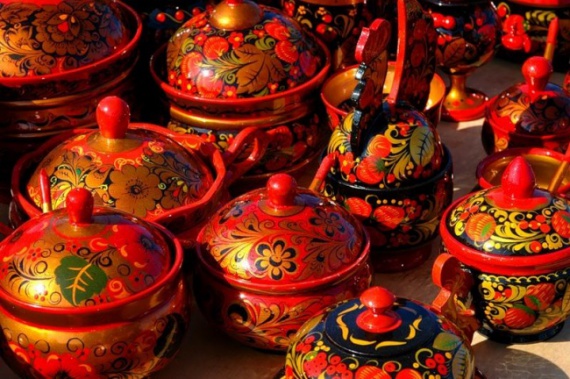 Хохлома — один из самых красивых русских промыслов, зародившийся еще в 17 веке близ Нижнего Новгорода. Это декоративная роспись мебели и деревянной посуды, которую любят не только ценители русской старины, но и жители зарубежных стран. Причудливо переплетенными травными узорами из ярко-алых ягод и золотых листьев на черном фоне можно любоваться бесконечно. Поэтому даже традиционные деревянные ложки, презентованные по самому незначительному случаю, оставляют у получившего их самую добрую и долгую память о дарителе.Хохлома, Хохлома! Блещут золотом дома!Миски, ложки, чаши, блюда – золотая вся посуда!- Не просто так называют эту посуду золотой хохломой. Будто это не обыкновенные деревянные миски да ложки, ковши да чаши, а золотые! Как же появилось это диво дивное – золотая хохлома?Старинное предание рассказывает: жил когда-то в нижегородских лесах человек. Кто он и откуда пришёл, неведомо. Вырезал тот человек деревянные чаши да ложки и так раскрашивал, что казалось, сделаны они из чистого золота. Узнал об этом царь и рассердился: «Почему у меня во дворце нет такого мастера? Ко мне его!». Послал солдат, чтобы доставили умельца во дворец. Но сколько, ни искали солдаты, не смогли найти чудо-мастера. Ушёл он неведомо куда, но прежде научил местных крестьян делать золотую посуду. В каждой избе сверкали золотом чашки да ложки. А было это село под названием Хохлома.Главные цвета, определяющие характер и узнаваемость хохломской росписи, - красный и чёрный. Традиционные элементы хохломы – красные сочные ягоды рябины и земляники, цветы и ветки. Нередко встречаются птицы, рыбы и звери. Все изделия расписываются вручную масляными красками, причём рисунок нигде не повторяется. Расписанные изделия 4-5 раз покрывают специальным лаком и закаливают 3-4 часа в печи до образования золотистого цвета. Так получается знаменитая хохлома.МатрёшкаКруглолицая и полненькая весёлая девушка в косынке и русском народном платье покорила сердца любителей народной игрушки и красивых сувениров по всему миру.Сейчас матрёшка — не просто народная игрушка, хранительница русской культуры: это памятный сувенир для туристов, на фартучке которой тонко прорисованы игровые сценки, сюжеты сказок и пейзажи с достопримечательностями. Матрешка стала драгоценным объектом коллекционирования, который может стоить не одну сотню долларов.Алый шёлковый платочек, яркий сарафан в цветочек,Упирается рука в деревянные бока.А внутри секреты есть: может – три, а может – шесть.Разрумянилась немножко – это русская … (матрёшка)Матрёшка на окошке под ярким сарафаном,И вся семья в матрёшке, как в доме деревянном.Открой – увидишь чудо: матрёшечка – детёныш.А там ещё! Откуда? А там опять… найдёныш.Поют матрёшки в хоре, живут не зная горя:И дружно, и счастливо, и весело на диво.Поколдую я немножко. У меня одна матрёшка.На столе она стояла…а теперь их десять стало. Матрёшка для всего мира является самым ярким национальным символом России. Существует несколько традиций росписи матрёшек. Самая известная из них - семёновская роспись. Основные её цвета – жёлтый, красный и синий. Обязательный элемент – букет из цветов и трав на фартуке. Существует поверье, что если внутрь матрёшки положить записку с желанием, то оно непременно исполнится.Дымковская игрушка 
Дымковская игрушка — символ Кировской области, подчеркивающий ее насыщенную и древнюю историю. Она лепится из глины, затем обсыхает и обжигается в печи. После этого ее расписывают вручную, каждый раз создавая уникальный экземпляр. Двух одинаковых игрушек быть не может.Я – барыня сударыня! Я в гости к вам пришла.Загадаю вам загадку, отгадайте её, друзья!- Весёлая белая глина, кружочки, полоски на ней.Козлы и барашки смешные, табун разноцветных коней,Кормилицы и водоноски, и всадники, и ребятня,Собачки, гусары и рыбки… а ну, назовите меня.(Дымковская игрушка)Чем знаменито Дымково? Игрушкою своей!В ней нету цвета дымного, что серости серей.В ней что-то есть от радуги, от капельки росы.В ней что-то есть от радости, гремящей, как басы!Удивительному чуду мы поклонимся не разИ о дымковской игрушке поведём сейчас рассказ.Когда-то давно, на поросшем лесом берегу реки Вятки, появилось поселение – слобода. По утрам хозяйки дружно топили печи, и кудрявые дымки весело поднимались к небу. Наверное, потому и назвали слободу Дымковской.- А чем же славится село Дымково? Игрушками, а называют эти игрушки дымковскими.- Лепили игрушки из местной красной глины. В основном это барыни, медведи с балалайками, скоморохи, нарядные индюки и петухи. Все игрушки не простые, а волшебно расписные:Белоснежны, как берёзки, кружочки, клеточки, полоски.Посмотри, как хороша эта девица-душа!Щечки алые горят, удивительный наряд!Сидит кокошник горделиво, барышня так красива!Как лебёдушка плывёт, песню тихую поёт.- Для росписи дымковских игрушек используют яркие, праздничные цвета, а узорами служат простые геометрические фигуры. Красные, оранжевые, зелёные круги являются неотъемлемой частью украшения костюма.Городецкая росписьЕдет в город Городец покупать товар купец:Разрисованные прялки, люльки, доски и качалки.Городецкая роспись – как её нам не знать:Здесь и жаркие кони, молодецкая стать,Здесь такие букеты, что нельзя описать,Здесь такие сюжеты, что ни в сказке сказать.Посмотрите на роспись – сочность красок манит.Городецкая роспись душу нам веселит!- Городецкая роспись зародилась в районе города Городец. Городецкая роспись, выполненная в основном чёрной краской, украшала прялки, мебель, ставни, двери и другие изделия домашнего обихода. Любимый фон – ярко-зелёный или красный, глубокий синий. В Городецкой росписи часто используют образ горячего, сильного коня, который является символом богатства, или образ птицы – символа счастья. Изображения «петушок» и «курочка» символизирует семейное благополучие, пожелание семье множества детей.ГжельГжельский куст, район из 27 деревень, расположенный под Москвой, славится своими глинами, добыча которых ведется здесь с середины 17 века. В 19 веке гжельские мастера стали выпускать полуфаянс, фаянс и фарфор.Если в Гжели вы бывали, то посуду там видали.Что за синие просторы! И картины, и узоры!- Гжель – старинный народный промысел, название которого, вероятно, произошло от слова «жгель», зародился в XVII веке. Первые гжельские мастера обжигали керамическую посуду в печах и называли её «жгель» или «гжель». Местность, в которой производили гжель, тоже стали называть Гжелью.Посуду покрывали белой эмалью и расписывали в синих тонах. Традиционный сюжет гжельской росписи – фантастическая птица, окружённая деревцами или архитектурными сооружениями. Рисунки гжель — это сюжеты из народной жизни прошлого — катание на санях, масленица, жанровые сценки, сказочные персонажи, растительные орнаменты. Узоры неповторимы, ведь каждую чашку или поднос мастер расписывает вручную, в единственном экземпляре.Жостовская росписьНа подносе из металла я цветы нарисовала.Россыпь маков, лилий, роз. Вот он – жостовский поднос.Жостовская роспись – народный художественный промысел, который зародился в деревне Жостово Московской области. История этого промысла ведётся с 1825 года, когда в деревне обосновались братья Вишняковы. Они организовали мастерскую и занялись росписью металлических подносов. Жостовские мастера расписывают металлические подносы разной формы: круглой, овальной, квадратной, гитарной. Роспись они делают по чёрному фону, в качестве основного мотива используют букет из садовых и полевых цветов. Фон может быть и красным, синим, зелёным, золотым. В русской культуре поднос символизирует богатство, достаток в доме.Павлово-посадские шалиЯркие и легкие, женственные павлопосадские платки всегда модны и актуальны. Этот народный промысел появился в конце 18 века на крестьянском предприятии села Павлово, из которого впоследствии развилась платочная мануфактура. На ней производились шерстяные шали с набивным рисунком, очень популярным в то время. Сейчас оригинальные рисунки дополняются различными элементами вроде бахромы, создаются в разных цветовых гаммах и остаются прекрасным аксессуаром практически к любому образу.Оренбургский пуховый платокПлатки вяжутся из натурального козьего пуха и получаются изумительно нежными, красивыми, теплыми и практичными. Ажурные платки-паутинки настолько тонкие и изящные, что их можно продеть через обручальное кольцо. Они ценятся женщинами всего мира и считаются прекрасным подарком.Много интересного вы узнали о традиционных русских ремёслах. Перед нами раскрылся многовековой опыт и мудрость русского народа, его душа, юмор, смекалка. Изучая историю народных промыслов, мы возвращаемся к истокам национальной культуры.Практическая часть занятия: открываем свою рукотворную мастерскую.Творческая работа- А сейчас я предлагаю вам побыть в роли народных умельцев.- Но перед началом работы, чтобы ещё раз закрепить полученные знания, я предлагаю вам посмотреть видеоролик о народных промыслах России.Просмотр видеоролика.IV. Итог занятия.- О чём мы сегодня с вами говорили на занятии? С какими народными промыслами познакомились?Сегодня мы познакомились с несколькими видами художественных промыслов, кратко узнали об их истории.Спасибо за работу, за участие в проведении урока. Желаю больших вам творческих успехов.- А закончить наше занятие я хочу пословицей:«Не то золото, что дорого и блестит,А то дорого, что руками мастера создано”.